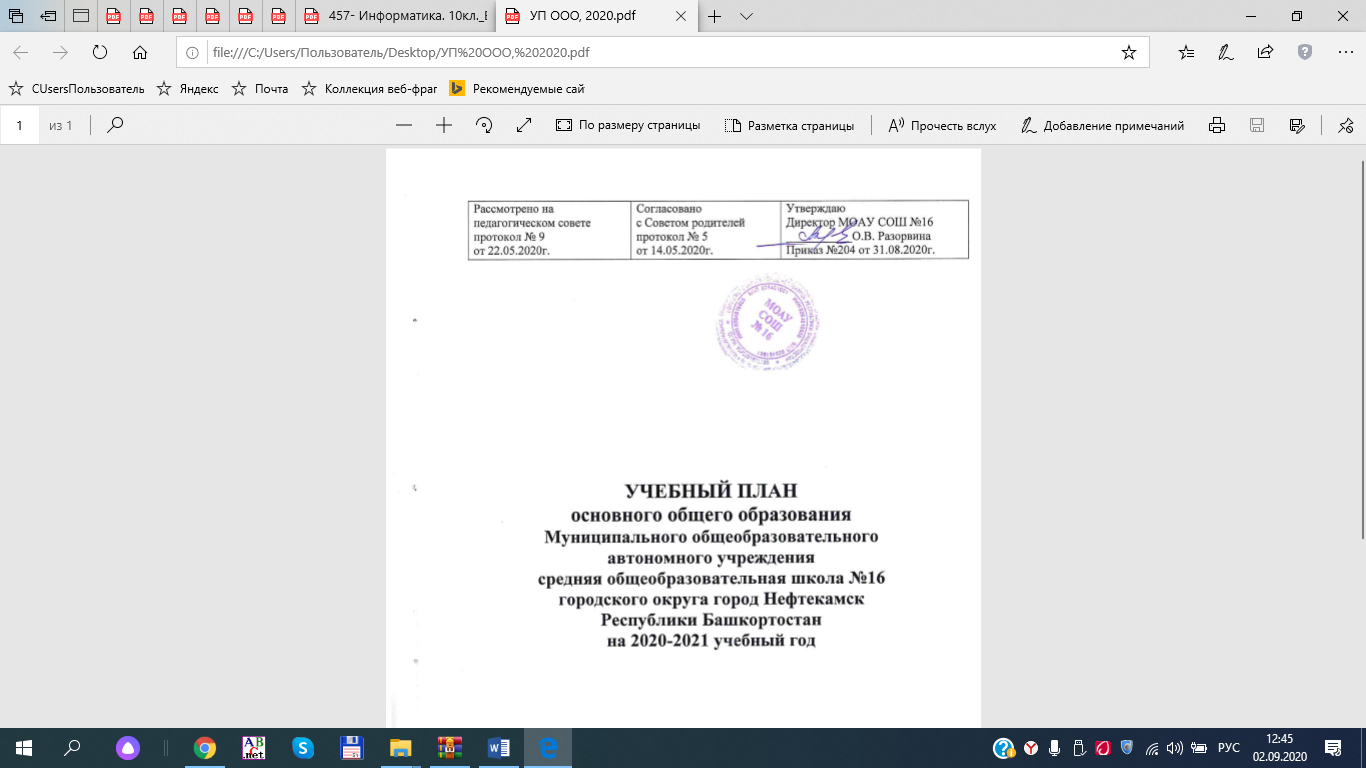 Учебный план (недельный) основного общего образования Муниципального общеобразовательного автономного учреждения средняя общеобразовательная школа №16 городского округа город Нефтекамск Республики Башкортостан на 2020-2021 учебный год                Учебный план (годовой)основного общего образования Муниципального общеобразовательного автономного учреждения средняя общеобразовательная школа №16 городского округа город Нефтекамск Республики Башкортостан на 2020-2021 учебный год                План внеурочной деятельности Муниципального общеобразовательного автономного учреждения средняя общеобразовательная школа №16 городского округа город Нефтекамск Республики Башкортостан на 2020-2021 учебный год Пояснительная записка к учебному плану основного общего образования Муниципального общеобразовательного автономного учреждения средняя общеобразовательная школа №16 городского округа город Нефтекамск Республики Башкортостанна 2020-2021 учебный год           Учебный план основного общего образования Муниципального общеобразовательного автономного учреждения средняя общеобразовательная школа №16 городского округа город Нефтекамск Республики Башкортостан (далее-МОАУ СОШ №16) на 2020-2021 учебный год разработан на основе следующих нормативно-правовых документов:Федерального закона Российской Федерации «Об образовании в Российской Федерации» № 273-ФЗ от 29.12.2012 года (с последующими изменениями и дополнениями).Закона Республики Башкортостан «Об образовании в Республике Башкортостан» от 01.07.2013г. №696-з.Закона Республики Башкортостан «О языках народов Республики Башкортостан» № 216-З от 15 февраля 1999 года.Федерального государственного образовательного стандарта основного общего образования (приказ Министерства образования и науки Российской Федерации от 17 декабря 2010 года № 1897, зарегистрированный Минюстом России 1 февраля 2011 года № 1964 «Об утверждении и введении в действие федерального государственного образовательного стандарта основного общего образования» (с изменениями на основании Приказа Министерства образования и науки России №1644 от 29.12.2014 года «О внесении изменений в приказ Министерства образования и науки РФ от 17.12.2010 года №1897», от 31.12.1015 года №1577 «О внесении изменений в федеральный государственный образовательный стандарт основного общего образования, утвержденный приказом Министерства образования и науки РФ от 17.12.2010 года №1897».Санитарно-эпидемиологических правил и нормативов СанПиН 2.4.2.2821-10 «Санитарно-эпидемиологические требования к условиям и организации обучения в общеобразовательных учреждениях», зарегистрированные в Минюсте России 03.03.2011г., регистрационный номер 19993, с изменениями, внесенными постановлением Главного государственного врача Российской Федерации от 29.06.2011 года №85, рег. номер №22637;постановлением Главного государственного санитарного врача Российской Федерации от 24.11.2015 года № 81 (зарегистрировано Минюстом России от 20.06.2016 г. № 40154).Письма Минобрнауки России от 08.10.2010 №ИК-1494/19 «О введении третьего часа физической культуры».Письма Минобрнауки России от 25.05.2015 г. № 08-761 «Об изучении предметных областей: «Основы религиозных культур и светской этики» и «Основы духовно-нравственной культуры народов России».Концепции развития национального образования в Республике Башкортостан от 31.12.2009 г. № УП-730.Письма МО РБ от 11.09. 2014 года №13-05/498 «О преподавании башкирского государственного языка и родных языков народов РБ».Письма Министерства образования и науки Республики Башкортостан от 17.08.2020 №4-10603 о методических рекомендациях и материалах об организации работы образовательных учреждений Республики Башкортостан в 2020–2021 учебном году в условиях сохраняющейся угрозы распространения коронавирусной инфекции.Приказа Министерства образования и науки Российской Федерации от 31.03.2014 г. № 253 «Об утверждении федерального перечня учебников, рекомендованных к использованию при реализации имеющих государственную аккредитацию образовательных программ начального общего, основного общего и среднего общего образования» (с изменениями и дополнениями).Приказа Минобрнауки России от 09.06.2016 года №699 «Об утверждении перечня организаций, осуществляющих выпуск учебных пособий, которые допускаются к использованию при реализации имеющих государственную аккредитацию образовательных программ начального общего, основного общего, среднего общего образования».Устава Муниципального общеобразовательного автономного учреждения средняя общеобразовательная школа №16 городского округа город Нефтекамск Республики Башкортостан от 13 апреля 2018 года.Положения о формах, периодичности, порядке текущего контроля успеваемости и промежуточной аттестации обучающихся Муниципального общеобразовательного автономного учреждения средняя общеобразовательная школа №16 городского округа город Нефтекамск Республики Башкортостан.    Продолжительность учебного года в МОАУ СОШ №16 в 5-8 классах составляет 35 учебных недель, в 9-х -34 учебные недели, продолжительность учебной недели - 5 дней, продолжительность урока - 35 минут. МОАУ СОШ №16 предоставляет возможность обучения в 5-9 классах в очной, очно-заочной или заочной формах.   Учебный план основного общего образования МОАУ СОШ №16 состоит из двух частей: обязательной части и части, формируемой участниками образовательных отношений.Обязательная часть учебного плана  Обязательная часть учебного плана включает в себя следующие предметные области:1. «Русский язык и литература» Учебный предмет «Русский язык» представлен в объеме 4 часа в неделю в 5-х классах, в объеме 3 часа в неделю в 6-х классах, в объеме 2 часа в неделю в 7-9-классах. Учебный предмет «Литература» представлен в объеме 2 часа в неделю в 5-9-х классах.2. «Родной язык и родная литература» Учебный предмет «Родной язык» в 5-9 классах представлен в объеме 0,5 часа, «Родная литература» -0,5 часа. В соответствии с выбором родителей (законных представителей) учебные предметы «Родной язык» и «Родная литература» изучаются следующим образом:- «Родной язык (башкирский)» и «Родная литература (башкирская)» в 5в,6а,6б,6в,7а, 7б,7в,8б классах;- «Родной язык (татарский)» и «Родная литература (татарская)» в 5а,5б,5в, 6а,6б,6в,7а,7б,7в,8а,8б,9а,9б классах;- «Родной язык (русский)» и «Родная литература (русская)» - во всех классах.   Для урегулирования состава групп по изучению учебных предметов «Родной язык» и «Родная литература» произведено объединение обучающихся из разных классов:Таблица 13. «Иностранные языки»Включает в себя учебные предметы «Иностранный язык» (английский), «Второй иностранный язык» (немецкий). Учебный предмет «Иностранный язык» (английский) представлен в объеме 3 часа в неделю в 5-9 классах. Учебный предмет «Второй иностранный язык» (немецкий) представлен в 5,6 классах в объеме 2 часа в неделю, в 7-9 классах-1 час в неделю. При изучении учебных предметов «Иностранный язык» (английский), «Второй иностранный язык» (немецкий), осуществляется деление обучающихся на две группы (при наполняемости 25 и более человек).4. «Математика и информатика»Включает в себя учебные предметы: «Математика», «Алгебра», «Геометрия», «Информатика». Учебный предмет «Математика» представлен в объеме 3 часа в неделю в 5,6-х классах. Учебный предмет «Алгебра» представлен в объеме 2 часа в неделю в 7-9-х классах. Учебный предмет «Геометрия» представлен в объеме 2 часа в неделю в 7-9-х классах. Учебный предмет «Информатика» представлен в объеме 1 час в неделю в 7-9-х классах. При изучении учебного предмета «Информатика» осуществляется деление обучающихся на две группы (при наполняемости 25 и более человек).5. «Общественно-научные предметы»Включает в себя учебные предметы: «История России. Всеобщая история», «Обществознание», «География». Учебный предмет «История России. Всеобщая история» представлен в объеме 2 часа в неделю в 5-9-х классах.  Учебный предмет «Обществознание» представлен в объеме 1 час в неделю в 5-9-х классах.  Учебный предмет «География» представлен в объеме 1 час в неделю в 5-6-х классах, в объеме 2 часа в неделю в 7-9-х классах.6. «Основы духовно-нравственной культуры народов России»Включает в себя учебный предмет «Основы духовно-нравственной культуры народов России». Учебный предмет «Основы духовно-нравственной культуры народов России» представлен в объеме 1 час в неделю в 5,6,9-х классах. В 7,8 классах 1 час учебного предмета «Основы духовно-нравственной культуры народов России» реализуется через план внеурочной деятельности.7. «Естественно-научные предметы»Включает в себя учебные предметы: «Физика», «Химия», «Биология». Учебный предмет «Физика» представлен в объеме 2 часа в неделю в 7-9-х классах. Учебный предмет «Химия» представлен в объеме 2 часа в неделю в 8,9-х классах. Учебный предмет «Биология» представлен в объеме 1 час в неделю 5,6-х классах, в объеме 2 часа в неделю в 7-9-х классах.8. «Искусство»Включает в себя учебные предметы: «Музыка», «Изобразительное искусство». Учебные предметы «Музыка» и «Изобразительное искусство» представлены в объеме по 0,5 часа в неделю в 5-8-х классах. 0,5 часа учебного предмета «Музыка» и «Изобразительное искусство» в 5-8 классах реализуется через план внеурочной деятельности.9. «Технология»Включает в себя учебный предмет «Технология». Учебный предмет «Технология» представлен в объеме 2 часа в неделю в 5,6-х классах, в объеме 1 час в неделю в 7,8-х классах. При изучении учебного предмета «Технология» осуществляется деление обучающихся на две группы (при наполняемости 25 и более человек).10. «Физическая культура и основы безопасности жизнедеятельности»Включает в себя учебные предметы: «Основы безопасности жизнедеятельности», «Физическая культура». Учебный предмет «Основы безопасности жизнедеятельности» представлен в объеме 1 час в неделю в 8-9-х классах. Учебный предмет «Физическая культура» представлен в объеме 2 часа в неделю в 5-9-х классах. Третий час учебного предмета «Физическая культура» в 5-9 классах реализуется через план внеурочной деятельности. Часть, формируемая участниками образовательных отношений    На основании заявлений родителей (законных представителей), Совета родителей (протокол №5 от 14 мая 2020 года), решения педагогического совета (протокол № 9 от 22 мая 2020 года), часы из части, формируемой участниками образовательных отношений, выделены на изучение следующих учебных предметов:- «Башкирский язык как государственный язык Республики Башкортостан» - в 5-9-х классах, в объеме 1 час в неделю; - «Русский язык» -в 5,9-х классах в объеме 1 час в неделю, в 6,8-х -объеме 2 часа в неделю, в 7-х классах в объеме 3 часа;- «Литература» -в 5,6,9-х классах в объеме 1 час в неделю;- «Математика» -в 5,6 классах в объеме 1 час в неделю;- «Алгебра» - в 7,9-х классах, в объеме 1 час в неделю.Промежуточная аттестация обучающихся   Промежуточная аттестация обучающихся 5-9-х классов проводится согласно Положению о формах, периодичности, порядке текущего контроля успеваемости и промежуточной аттестации обучающихся Муниципального общеобразовательного автономного учреждения средняя общеобразовательная школа №16 городского округа город Нефтекамск Республики Башкортостан.     Таблица 2Предметные областиУчебные предметы Количество в неделю Количество в неделю Количество в неделю Количество в неделю Количество в неделю Количество в неделю Предметные областиУчебные предметы Классы Классы Классы Классы Классы Классы Предметные областиУчебные предметы 5а, 5б, 5в6а, 6б,6в7а,7б,7в8а,8б9а,9бИтогоОбязательная частьОбязательная частьОбязательная частьОбязательная частьОбязательная частьОбязательная частьОбязательная частьОбязательная частьРусский язык и литератураРусский язык4322213Русский язык и литератураЛитература2222210Родной язык и родная литератураРодной язык 0,50,50,50,50,52,5Родной язык и родная литератураРодная литература0,50,50,50,50,52,5Иностранные языкиИностранный язык (английский) 3333315Иностранные языкиВторой иностранный язык (немецкий)221117Математика и информатикаМатематика 336Математика и информатикаАлгебра2226Математика и информатикаГеометрия2226Математика и информатикаИнформатика1113Общественно- научные предметыИстория России. Всеобщая история2222210Общественно- научные предметыОбществознание 11114Общественно- научные предметыГеография112228Основы духовно- нравственной культуры народов РоссииОсновы духовно- нравственной культуры народов России1113Естественно-научные предметыФизика 2226Естественно-научные предметыХимия224Естественно-научные предметыБиология112228ИскусствоМузыка 0,50,50,50,52ИскусствоИзобразительное искусство0,50,50,50,52ТехнологияТехнология22116Физическая культура и основы безопасности жизнедеятельностиОсновы безопасности жизнедеятельности 112Физическая культура и основы безопасности жизнедеятельностиФизическая культура2222210Итого2525273029136Часть, формируемая участниками образовательных отношенийЧасть, формируемая участниками образовательных отношенийЧасть, формируемая участниками образовательных отношенийЧасть, формируемая участниками образовательных отношенийЧасть, формируемая участниками образовательных отношенийЧасть, формируемая участниками образовательных отношенийЧасть, формируемая участниками образовательных отношенийЧасть, формируемая участниками образовательных отношенийБашкирский язык как государственный язык Республики БашкортостанБашкирский язык как государственный язык Республики Башкортостан111115Русский языкРусский язык123219ЛитератураЛитература1113Математика Математика 112АлгебраАлгебра112ИтогоИтого45534	21Максимально допустимая недельная нагрузка при пятидневной учебной неделеМаксимально допустимая недельная нагрузка при пятидневной учебной неделе2930323333157Внеурочная деятельность Внеурочная деятельность 6568732ВсегоВсего3535384140189Предметные областиУчебные предметы Количество в неделю Количество в неделю Количество в неделю Количество в неделю Количество в неделю Количество в неделю Предметные областиУчебные предметы Классы Классы Классы Классы Классы Классы Предметные областиУчебные предметы 56789Итогоза уровеньОбязательная частьОбязательная частьОбязательная частьОбязательная частьОбязательная частьОбязательная частьОбязательная частьОбязательная частьРусский язык и литератураРусский язык140105707068453Русский язык и литератураЛитература7070707068348Родной язык и родная литератураРодной язык 17,517,517,517,51787Родной язык и родная литератураРодная литература17,517,517,517,51787Иностранные языкиИностранный язык (английский) 105105105105102522Иностранные языкиВторой иностранный язык (немецкий)7070353534244Математика и информатикаМатематика 105105210Математика и информатикаАлгебра707068208Математика и информатикаГеометрия707068208Математика и информатикаИнформатика353534104Общественно- научные предметыИстория России. Всеобщая история7070707068348Общественно- научные предметыОбществознание 35353534139Общественно- научные предметыГеография3535707068278Основы духовно- нравственной культуры народов РоссииОсновы духовно- нравственной культуры народов России353534104Естественно-научные предметыФизика 707068208Естественно-научные предметыХимия7068138Естественно-научные предметыБиология3535707068278ИскусствоМузыка 17,517,517,517,570ИскусствоИзобразительное искусство17,517,517,517,570ТехнологияТехнология70703535210Физическая культура и основы безопасности жизнедеятельностиОсновы безопасности жизнедеятельности 353469Физическая культура и основы безопасности жизнедеятельностиФизическая культура7070707068348Итого87587594510509864731Часть, формируемая участниками образовательных отношенийЧасть, формируемая участниками образовательных отношенийЧасть, формируемая участниками образовательных отношенийЧасть, формируемая участниками образовательных отношенийЧасть, формируемая участниками образовательных отношенийЧасть, формируемая участниками образовательных отношенийЧасть, формируемая участниками образовательных отношенийЧасть, формируемая участниками образовательных отношенийБашкирский язык как государственный язык Республики БашкортостанБашкирский язык как государственный язык Республики Башкортостан3535353534174Русский языкРусский язык35701057034314ЛитератураЛитература353534104Математика Математика 353570АлгебраАлгебра353469ИтогоИтого140175175105136731Максимально допустимая недельная нагрузка при пятидневной учебной неделеМаксимально допустимая недельная нагрузка при пятидневной учебной неделе101510501120115511225462Внеурочная деятельность Внеурочная деятельность 2101752102802381113ВсегоВсего122512251330143513606575Направление внеурочной деятельностиФорма организации внеурочной деятельностиКоличество часов по классамКоличество часов по классамКоличество часов по классамКоличество часов по классамКоличество часов по классамКоличество часов по классамКоличество часов по классамКоличество часов по классамКоличество часов по классамКоличество часов по классамКоличество часов по классамКоличество часов по классамКоличество часов по классамНаправление внеурочной деятельностиФорма организации внеурочной деятельности5а5б5в6а6б6в7а7б7в8а8б9а9бСпортивно-оздоровительное«Волейбол»111111111Спортивно-оздоровительное«Баскетбол»1111Спортивно-оздоровительное«Огневая подготовка»11111Духовно-нравственное «В мире музыки»0,50,50,50,50,50,50,50,50,50,50,5Духовно-нравственное«Юный художник»0,50,50,50,50,50,50,50,50,50,50,5Социальное«Семьеведение»1111111111111Социальное«ОДНК НР»11111Общеинтеллектуальное«Юный математик»11Общеинтеллектуальное«Занимательная математика»11Общеинтеллектуальное«Инфознайка»1111Общеинтеллектуальное«Финансовая грамотность»1111111111111Общеинтеллектуальное«Занимательный русский язык»11Общекультурное«English Club»1Общекультурное«Мастерская подарков»111111Общекультурное«Краеведение»11Общекультурное«Индивидуальный проект»11ИТОГО6665556668877Учебный предметГруппаСводная группаРодной язык (башкирский)/Родная литература (башкирская)Родной язык (башкирский)/Родная литература (башкирская)6а,бРодной язык (башкирский)/Родная литература (башкирская)7а,б,вРодной язык (башкирский)/Родная литература (башкирская)8бРодной язык (татарский)/Родная литература (татарская)5а5б,вРодной язык (татарский)/Родная литература (татарская)6б6а,вРодной язык (татарский)/Родная литература (татарская)7а,б,вРодной язык (татарский)/Родная литература (татарская)8а,бРодной язык (татарский)/Родная литература (татарская)9а,бКлассПредметы, по которым 
осуществляется промежуточная 
аттестацияФормы проведения аттестации5-9Русский языкКомплексная диагностическая работа5-9МатематикаКонтрольная работа